CHEMICAL FORMULA  NAMINGCOMPOUND FORMULA TO NAMEIONIC COMPOUND NAMING STEPS: First write the name of the metal as it is on the periodic tableIf it is a transmission metal, you must add the Roman Numeral in the middle. Remember there are 6 exceptions (Ag, Zn, Cd, Al, Ga, In) which do not use Roman Numerals.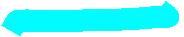 If the second element is a nonmetal, write its name with an -ide ending.If the second element is a polyatomic ion, write the name of the polyatomic ion as it appears on the polyatomic list.IONIC COMPOUND SUMMARY FLOWCHARTIs the formula BINARY (2 elements)	 	or 		NOT BINARY?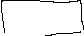 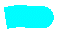 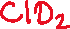 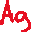 2.  Is the 1st element a 				***Polyatomic Ions***                     METAL?				      Ex. CaCO3   Calcium Carbonate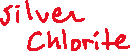 							             Cu(NO3)2  Copper (II) Nitrate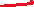 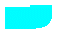 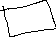 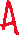                                		3. Is the Metal’s charge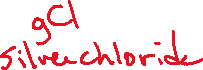 							       KNOWN or UNKNOWN?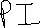 Group 1 +1, Group 2 +2	    Indicate the charge 						Al Group +3, 			   of the metal with a 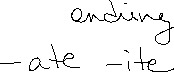 					Zn +2, Cd +2, Ag +1	                  Roman Numeral.					Ex. 				 Ex  MgS  	          		    	    Fe3N2  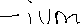 Magnesium sulfide                    iron (II) nitride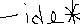   Ag2O				    FeNSilver oxide			   iron (III) nitride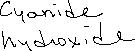 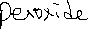 PRACTICE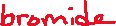 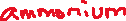 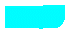 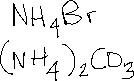 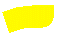 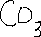 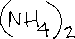 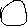 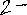 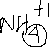 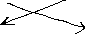 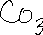 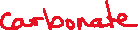 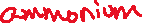 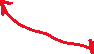 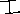 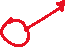 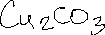 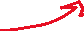 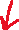 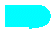 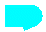 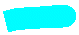 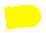 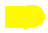 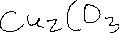 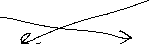 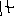 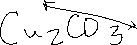 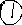 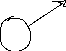 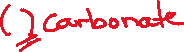 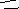 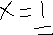 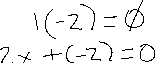 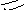 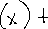 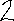 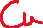 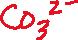 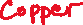 NAME TO COMPOUND FORMULANOTE: Compound charges have to add up to zero.IONIC COMPOUND FORMULA WRITING FORMATIdentify the first element or polyatomic ion, write the symbol and charge.Identify the second element or polyatomic ion, write the symbol and charge.Criss Cross the charges. If you have a polyatomic ion you must put it inside the parentheses before you crisscross the numbers. The number that you crisscross, make sure that you put the number on the outside of the parentheses not on the inside with the polyatomic ion.Check to see if the subscripts are in the lowest form. If subscripts are not in the lowest whole number ratio always remember, to reduce them. Special Note: The number attached to the polyatomic ion cannot be changed or reduced. Only reduce the numbers that were crisscrossed from the charges. IONIC COMPOUND WRITING FLOWCHART1.  If the compound name starts with ammonium, start with NH4+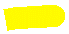 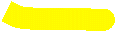 2. Does the compound name end in-ate or –ite  				 OR    			-ide?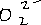 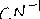 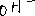 Polyatomic Ion		         3. Is it hydroxide, cyanide, or peroxide?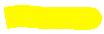 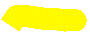 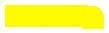 Ex. aluminum sulfate							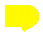            Al2(SO4)3				YES			        NO     Iron(II) nitrite		Polyatomic Ion			             Binary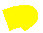           Fe(NO2)2		Ex. Calcium hydroxide                                            				           Ca (OH)2			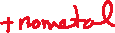 			           		  Metal										sodium nitride										     Na3N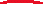 PRACTICE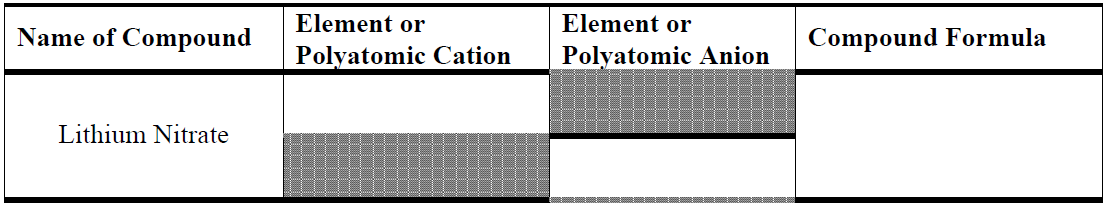 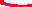 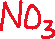 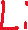 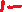 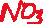 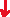 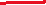 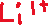 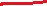 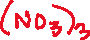 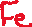 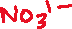 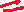 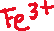 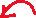 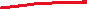 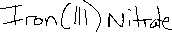 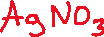 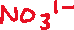 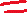 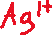 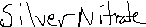 